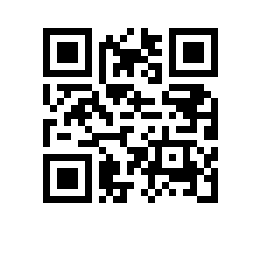 23.06.2022					№ 8.2.6.2-10/230622-1О запрещении курения в зданиях, в том числе во всех помещениях, 
и на территориях НИУ ВШЭ – ПермьВо исполнение требований статьи 41 Федерального закона от 29.12.2012 № 273-ФЗ «Об образовании в Российской Федерации», Федерального закона от 23.02.2013 
№ 15-ФЗ «Об охране здоровья граждан от воздействия окружающего табачного дыма и последствий потребления табака или потребления никотинсодержащей продукции», статьи 28 Федерального закона от 30.03.1999 № 52-ФЗ «О санитарно-эпидемиологическом благополучии населения», статьи 37 Федерального закона от 21.12.1994 № 69-ФЗ «О пожарной безопасности», в соответствии с требованиями постановления Правительства Российской Федерации от 16.09.2020 № 1479 «Об утверждении Правил противопожарного режима в Российской Федерации», подпункта «в» пункта 10.5 Правил внутреннего трудового распорядка федерального государственного автономного образовательного учреждения высшего образования «Национальный исследовательский университет «Высшая школа экономики», Правил внутреннего распорядка обучающихся федерального государственного автономного образовательного учреждения высшего образования «Национальный исследовательский университет «Высшая школа экономики», Правил внутреннего распорядка студенческого общежития НИУ ВШЭ – Пермь и в целях обеспечения пожарной безопасностиПРИКАЗЫВАЮ:Запретить курение табака, потребления никотинсодержащей продукции или использования кальянов, в том числе вейпов, электронных сигарет, других устройств, имитирующих курение табака, или любых их заменителей, а также не употреблять табачные изделия в любой форме (далее – курение) в зданиях, в том числе во всех помещениях, и территориях НИУ ВШЭ – Пермь.Назначить заместителя директора Столярова П.Л. ответственным лицом за размещение знаков о запрете курения табака, потребления никотинсодержащей продукции или использования кальянов (далее – запрещающие знаки) во всех зданиях, в том числе во всех помещениях, и территориях НИУ ВШЭ – Пермь.Столярову П.Л.:организовать размещение запрещающих знаков для обозначения территорий, зданий и объектов (в том числе у каждого входа на территорию, в здание и объекты, в местах общего пользования – коридорах, холлах, рекреациях, лестничных клетках, туалетах, столовых и т.д.), где курение табака, потребление никотинсодержащей продукции, использование кальянов запрещены;при размещении запрещающих знаков руководствоваться Требованиями к знаку о запрете курения табака, потребления никотинсодержащей продукции или использования кальянов и к порядку его размещения, утверждёнными приказом Минздрава России от 20.02.2021 № 129н.Назначить ответственных лиц за осуществлением контроля за соблюдением запрета курения на территории, в зданиях и помещениях, в том числе местах общего пользования (коридорах, холлах, рекреациях, лестничных клетках, туалетах, столовых и т.д.), НИУ ВШЭ – Пермь (далее – ответственные лица): ул. Студенческая, д. 38 (литер А) – Глущенко Н.А., начальник Хозяйственного отдела;ул. Студенческая, д. 38 (литер Б) – Глущенко Н.А., начальник Хозяйственного отдела;бул. Гагарина, д. 37 – Логвинова Л.Н., комендант Хозяйственного отдела;бул. Гагарина, д. 37а – Метелкина Л.И., комендант Хозяйственного отдела;ул. Лебедева, д. 27 – Бессонова Т.К., комендант Хозяйственного отдела;ул. Студенческая, д. 23 – Токарева И.М., инженер Отдела по безопасности и режиму;ул. Уинская, д. 34 – Золин А.В., заведующий Общежитием; бул. Гагарина, д. 41 (литер А) – Казаринова Е.В., комендант Общежития;бул. Гагарина, д. 41 (литер Б) – Казаринова Е.В., комендант Общежития;ул. Р. Землячки, д. 11 – Бессонова Т.К., комендант Хозяйственного отдела.Ответственным лицам проводить постоянное инспектирование потенциально возможных мест курения (лестницы, лестничные марши, запасные выходы, туалеты, входы в здания, помещения, входы на территорию 
НИУ ВШЭ – Пермь) и соблюдения запрета курения в НИУ ВШЭ – Пермь, а также пресекать факты курения. Руководителям структурных подразделений:ознакомить с приказом под подпись в срок до 31.08 2022:работников;лиц, обучающихся по программам, реализуемым структурным подразделением;проживающих в общежитиях;знакомить с приказом под подпись:вновь принимаемых на работу работников;вновь зачисляемых на обучение по программам, реализуемым структурным подразделением;вновь заселяемых в общежития;обеспечить выполнение требований настоящего приказа работниками, обучающимися, проживающими в общежитиях.Работникам НИУ ВШЭ – Пермь активно пресекать факты курения в НИУ ВШЭ – Пермь, обеспечивать оформление документов об обнаружении фактов нарушения законодательства Российской Федерации, в том числе санитарно-эпидемиологических и противопожарных норм, Правил внутреннего трудового распорядка (далее – Правила) федерального государственного автономного образовательного учреждения высшего образования «Национальный исследовательский университет «Высшая школа экономики», Правил внутреннего распорядка обучающихся федерального государственного автономного образовательного учреждения высшего образования «Национальный исследовательский университет «Высшая школа экономики», Правил внутреннего распорядка студенческого общежития НИУ ВШЭ – Пермь, настоящего приказа и передачу их руководству для принятия мер. Предупредить обучающихся, работников, проживающих в зданиях и общежитиях НИУ ВШЭ – Пермь и иных третьих лиц, посещающих здания, в том числе помещения, и территории НИУ ВШЭ – Пермь, о том, что нарушение запрета курения, санитарно-эпидемиологических норм и противопожарных норм влечёт применение мер дисциплинарного взыскания, административное наказание, а в случае причинения вреда – по взысканию ущерба с лица, причинившего вред.Заместителям директора Загородновой Е.П. и Оболонской А.В., заведующему общежития Золину А.В.:организовать пропаганду здорового образа жизни, отказа от курения и формирования отрицательного отношения к курению среди обучающихся, лиц, проживающих в общежитиях;разработать планы мероприятий, направленные на исполнение Федерального закона от 23.02.2013 № 15-ФЗ «Об охране здоровья граждан от воздействия окружающего табачного дыма и последствий потребления табака или потребления никотинсодержащей продукции» (далее – планы мероприятий).Начальнику Центра маркетинга и коммуникаций Клюеву Н.А. обеспечить размещение настоящего приказа, планов мероприятий на соответствующих страницах корпоративного сайта (портала) НИУ ВШЭ, в том числе в разделе «Сведения об образовательной организации», и информационном стенде НИУ ВШЭ – Пермь.Установить запрет рекламы, демонстрации или процесса курения и продажи табачной продукции, никотинсодержащей продукции, кальянов и устройств для потребления никотинсодержащей продукции, запрета потребления табака или потребления никотинсодержащей продукции в зданиях, в том числе во всех помещениях, и территориях НИУ ВШЭ – Пермь, а также в сети Интернет.Назначить начальника Отдела по безопасности и режиму Щербакова А.А. ответственным за соблюдение норм законодательства в сфере охраны здоровья граждан от воздействия окружающего табачного дыма, последствий потребления табака или потребления никотинсодержащей продукции на территориях и в помещениях, используемых НИУ ВШЭ – Пермь для осуществления своей деятельности.Щербакову А.А. осуществлять контроль за соблюдением норм законодательства в сфере охраны здоровья граждан от воздействия окружающего табачного дыма, последствий потребления табака или потребления никотинсодержащей продукции на территориях и в помещениях, используемых 
НИУ ВШЭ – Пермь для осуществления своей деятельности.Настоящий приказ разместить в разделе «Сведения об образовательной организации» сайта НИУ ВШЭ, на информационных стендах всех зданий 
НИУ ВШЭ – Пермь.Признать утратившим силу приказ НИУ ВШЭ – Пермь от 07.12.2021 
№ 8.2.6.2-11/071221-3 «О запрещении курения в зданиях НИУ ВШЭ – Пермь».Контроль исполнения приказа оставляю за собой.Директор										Г.Е. Володина